Муниципальное бюджетное дошкольное образовательное учреждение  
 Детский сад №4 «Сырдах» 
городского округа «город Якутск»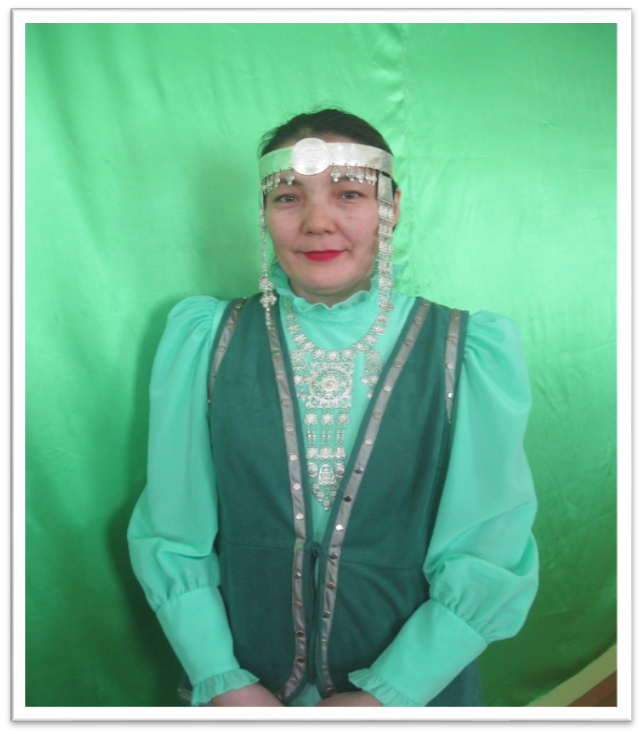 Ф.И.О: Сатырова Нина ИльиничнаДолжность: ВоспитательОбразование:Среднее профессиональноеСпециальность: Дошкольное образованиеКвалификация: Воспитатель детейдошкольного возраста, Якутскийпедагогический колледж им. С.Ф. Гоголева,2015г        Общий трудовой стаж: 23 л. 6 м.В данной должности: 10 л 2 м.Уровень квалификации: СЗД, 2014 год. I критерий.
 Владение современными образовательными ИКТ технологиями.
Адрес сайта: http://detsad4.yaguo.ru/
Сатыровой Нины Ильиничны: http //maam.ru/ http://detsad4.yaguo.ru/ http//znanio.ru/Пользуюсь программами:        - Microsoft Оffice        - Microsoft Power Point         - Ihternet ExplorerВ своей работе использую средства информационно – коммуникативных технологий:          - Компьютер         - Мультимедийный проектор         - Принтер         - DVD плеер         - Телевизор         - Фотоаппарат         - Видеокамера          - http //maam.ru/          - http//detsad4.yaguo.ru/            - http//znanio.ru/